Інститут міжнародної академічної та наукової співпрацізапрошує Вас прийняти участь в семінарі«СТАЖУВАННЯ В МІЖНАРОДНИХ МІЖУРЯДОВИХ ОРГАНІЗАЦІЯХ: МІЖНАРОДНА КАР’ЄРА - 3»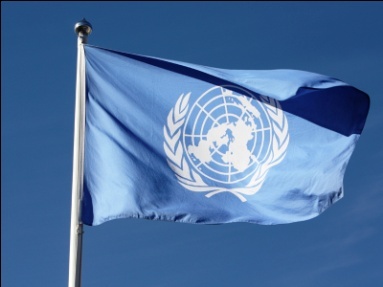 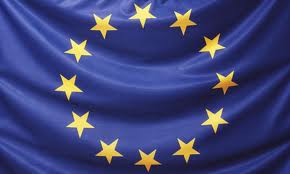 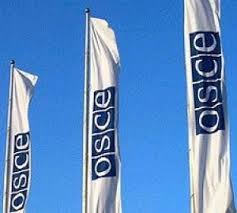 Відень, Австрія09.11.2014 – 13.11.2014Мета проекту – сприяння залучення українських спеціалістів до процесів підтримання миру і міжнародної безпеки та ознайомлення учасників із можливостями стажування та працевлаштування в міжурядових організаціях. Програма семінару передбачає робочі зустрічі, воркшопи та презентації, щодо процесу аплікації і проходження стажування, а також кар’єрних можливостей в міжнародних міжурядових організаціях. Місце проведення:Штаб-квартира Організації з Безпеки та Співробітництва в Європі (ОБСЄ);Штаб-квартира Організації Об’єднаних Націй у Відні (ООН);Представництво Європейської Комісії у Відні.Цільова аудиторія:студенти, дослідники та спеціалісти з України зацікавленні у проходженні стажування у міжнародних міжурядових організаціх.Останній строк реєстрації: 17 жовтня 2014 р.Організатори забезпечують:проїзд автобусом євро-класу за маршрутом Львів – Відень – Львів;проживання у готелях (категорія 3***) із сніданками шведський стіл;методологічно-навчальну програму та роздаткові матеріали;екскурсійну програму Будапештом і Віднем;сертифікат, що засвідчує участь у проекті;страховий поліс; візову підтримку тим учасникам, у яких на момент реалізації проекту відсутня діюча шенгенська віза (візи відкриваються у Генеральному консульстві Республіки Угорщина в Ужгороді (Угорщина – перша країна при перетині учасниками Шенген зони) без особистої присутності учасників).Оргвнесок (покриває адміністративні та логістичні витрати учасників по проекту): 240 Євро. Для громадян України, що проживають у ЄС або мають діючу Шенгенську візу та самостійно забезпечують проїзд і проживання у м. Відні, вартість участі у навчальній програмі проекту складає 55 Євро. Контакти: e-mail: info@imans.com.ua, тел.:+38 063 7886291 - Яновська Інна, менеджер проектуРеєстрація та детальна інформація про Семінар : www.imans.com.ua